П Р О Є К Т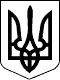 КАБІНЕТ МІНІСТРІВ УКРАЇНИПОСТАНОВАвід   ____   _____________ 2023 р. № ________КиївПро внесення змін до Правил дорожнього руху щодо номерних, розпізнавальних знаків, написів і позначеньКабінет Міністрів України п о с т а н о в л я є: Внести до Правил дорожнього руху, затверджених постановою Кабінету Міністрів України від 10 жовтня 2001 р. № 1306 (Офіційний вісник України,  2001 р., № 41, ст. 1852; 2011 р., № 78, ст. 2881; 2013 р., № 14, ст. 505; 2020 р., 
№ 93, ст. 3011; 2022 р., № 99, ст. 6202) зміни, що додаються.Закладам, їх філіям (іншим відокремленим підрозділам), які проводять підготовку, перепідготовку і підвищення  кваліфікації  водіїв  транспортних засобів протягом шести місяців з дня набрання чинності цією постановою привести транспортні засоби (за винятком мотоциклів, мопедів та квадроциклів), на яких проводяться навчання водінню, у відповідність до вимог постанови.Прем’єр-міністр України                       Денис ШМИГАЛЬ